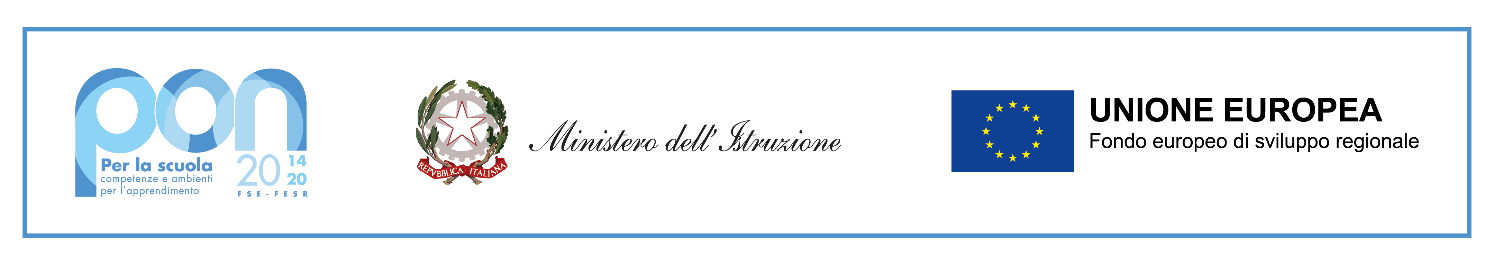 ALLEGATO BSCHEDA DI VALUTAZIONE PROGETTISTA - Progetto cod. 13.1.3A-FESRPON-CA-2022-30Data _________________						In fede _______________________ISTITUTO COMPRENSIVO STATALE“Paride Del Pozzo” Via S. Spirito, 6 - PIMONTE (NA) - C.A.P.: 80050 - Tel: 0818792130 -  Fax: 0818749957 NAIC86400X@istruzione.it - http://www.icsdelpozzo.edu.itPEC: NAIC86400X@pec.istruzione.itC.MEC. NAIC86400X                                                      C.F. 82008870634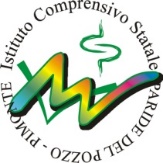 Candidato_________________Punteggio attribuito dal candidatoPunteggio attribuito dalla commissioneREQUISITIPUNTIPUNTIPUNTITITOLO DI AMMISSIONELaurea magistrale e/o laurea vecchio ordinamento110 e lode25 puntiTITOLO DI AMMISSIONELaurea magistrale e/o laurea vecchio ordinamentoDa 100 a 11020 puntiTITOLO DI AMMISSIONELaurea magistrale e/o laurea vecchio ordinamento˂ 10015 puntiDottorato di ricercaMax 25 punti cada unoMaster di I e/o II livello, corsi di specializzazione universitaria attinenti alla tematica del progettoMax 25 punti cada unoCertificazioni informatiche riconosciute(ECDL, EIPASS, IC3, MOS)Max 35 punti cada unoIscrizione all’Albo professionaleMax 10 anni1 punto per annoComprovate esperienze/competenze installazione e collaudo nella realizzazione di giardini e di orti didatticiMax 25 punti cada unoIncarichi di progettista/collaudatore in progetti finanziati dal fondo strutturale europeo (FESR)Max 45 punti cada unoTOTALEMAX  100 PUNTI